湖南科技大学商学院2017年诚聘优秀人才一、学院简介湖南科技大学商学院现有会计学、财务管理、工商管理、市场营销、人力资源管理、旅游管理、电子商务、物流管理、经济学、国际经济与贸易10个本科专业，应用经济学、工商管理2个一级学科硕士点和会计硕士（MPAcc）和金融硕士、教育硕士（旅游服务）3个专业学位点，拥有应用经济学一级学科博士授权点和应用经济学博士后流动站，全日制在校本科学生3400余人，在校博士和硕士研究生近300人。学院现有教职工140人，其中专任教师119人，教授31人，副教授42人，博士62人，博士生导师11人。有“万人计划”哲学社会科学领军人才1人，“新世纪百千万人才工程”人选1人，享受国务院特殊津贴专家2人，教育部“新世纪优秀人才支持计划”人选2人，湖南省优秀社会科学专家1人，湖南省优秀青年社会科学专家1人，湖南省“121 人才工程”人选5人，湖南省教学名师、湖南省学科带头人、湖南省青年骨干教师16人。学院现有省级重点学科（应用经济学）1个，拥有湖南创新发展研究院、湖南省战略性新兴产业和湖南省新型工业化3个省级重点社科研究基地、1个省级科技创新团队。近5 年来，学院承担国家社科基金重大招标项目2 项、教育部社科重大课题攻关项目1 项，共计在研项目375 项，其中国家社科基金、自科基金项目37 项，教育部项目40 项；获省部级社科优秀成果奖、省科技进步奖、省高校科学技术奖10余项，其中：中国高校人文社科优秀成果二等奖2项、省级社科优秀成果一等奖4项；在《经济研究》、《经济学季刊》、《数量经济技术经济研究》、《财贸经济》、《中国农村经济》、《统计研究》、《经济学动态》、《中国软科学》、《Pacific Economic Review》(SSCI)、《Energy Economics》(SCI)、《Energies》（SCI）、《Mathematical Problems in Engineering》(SCI)等期刊发表论文600多篇；出版专著33部。学院现有1个国家级教学团队、1个国家特色专业、2个中央与地方共建实验室，2个省级教学团队、4门省级精品课程和2个省级优秀教研室、1个省高校实践教学示范中心；获国家教学成果一等奖1项、省级教学成果奖一等奖2项。学生获中国青少年科技创新奖等全国及省级竞赛奖项200多人次。学院坚持开放办学，与日本东京大学、澳大利亚Monash大学、英国西苏格兰大学、中国社会科学院工业经济研究所和数量经济研究所、湖南省社会科学院、用友网络科技股份有限公司、湘潭国家高新技术产业开发区等大学、科研院所及企业建立了良好的协作交流关系。开设“立言讲坛”，邀请国内外知名学者来校讲学，已有多批师生赴国外合作交流或攻读学位。二、招聘范围博士（后）。三、人才引进条件及待遇 1.基本条件 ⑴引进国内人才的基本条件：①拥护中国共产党的领导，热爱祖国，遵纪守法；②热爱本职工作，愿意为学校学科建设和人才培养做出贡献，遵守学校的各项规章制度，思想品德好，能以身作则，为人师表，服从组织安排；③有胜任应聘岗位的工作能力，具备本科教学工作的基本技能和独立进行科学研究的能力；④身心健康，具备胜任应聘岗位工作的身体条件。⑵引进海外人才的基本条件：①遵守我国的法律法规，认同和遵守学校的规章制度，顾全大局，服从安排；②恪守科学道德，学风正派，诚实守信，尊重他人，愿意为中国的发展与建设服务，愿意为学校发展作贡献；③具有良好的沟通能力和团队合作精神；④具有扎实的理论基础和教师的基本素质，具备讲授本学科专业主干课程的能力；⑤身心健康（提供三级甲等医院的体检证明）。2.引进博士（后）的具体条件及待遇见下表，表中未列入的其他相关类人才（含学科领军人才、学科带头人、学术带头人、青年创新人才及海外优秀人才）的条件及待遇，参考学校人事处网站《湖南科技大学2017 年度高层次人才引进和教师招聘方案》，网址： http://rsc.hnust.cn/rczp/75576.htm四、招聘专业1.理论经济学、应用经济学（含统计学、农业经济学、金融工程、投资学等）2.工商管理（含企业管理、财务管理、会计学、人力资源管理、市场营销等）3.电子商务4.物流工程管理5.管理科学与工程五、联系方式联系人：叶文忠   傅艳辉电话：0731-58290475    0731-58290306传真：0731-58290306邮箱：1300030@hnust.edu.cn   4092032@hnust.edu.cn通讯地址：湖南省湘潭市桃园路1号湖南科技大学商学院 邮政编码：411201商学院网站：http://sxy.hnust.edu.cn/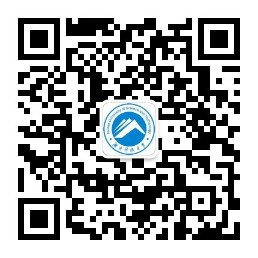 岗位分类      引 进 条 件      引 进 条 件引 进 待 遇引 进 待 遇引 进 待 遇引 进 待 遇岗位分类年龄学 术 成 果住房补贴（万元）科研经费（万元）工资待遇配偶安置海外青年博士35 岁以下⑴海外知名大学或科研机构获得博士学位，且被2名及以上海外同行知名教授推荐；⑵在本学科重要学术期刊发表过有一定影响的学术论文；   305按聘任岗位级别对应相工资标准配偶具有全日制本科及以上学历，经校务会同意可聘任为非事业编制合同制员工。国内优秀博士（后）35 岁以下A 类：① 省外“985 工程”高校、中国科学院或中国社会科学院系统科研院所、知名专业院校或在全国领先的学科专业毕业的博士生，且第一学历为非本校全日制本科毕业（不含独立学院、成人教育、民办院校），本科阶段、硕士阶段和博士阶段所学专业必须具有关联性；② 读博期间以第一作者（或导师为第一作者，博士本人为第二作者）在SCI、EI、SSCI、A&HCI 源期刊上发表的学术论文3（含）篇以上，或在CSSCI 来源期刊（核心版）上发表学术论文3（含）篇以上。B 类：① 第一学历为全日制本科毕业（不含独立学院、成人教育、民办院校），本科阶段、硕士阶段和博士阶段所学专业必须具有关联性；② 读博期间以第一作者（或导师为第一作者，博士本人为第二作者）在SCI、EI、SSCI、A&HCI 源期刊上发表的学术论文2（含）篇以上或在CSSCI 来源期刊（核心版）上、CSCD 核心库期刊上累计发表学术论文3（含）篇以上。学术发展潜力较强的可适当放宽。C 类：会计学、建筑学、音乐、美术、艺术设计学科的博士研究生。具体引进条件根据学科需要由校务会审定。A 类15B 类15C 类255按聘任岗位级别对应相工资标准配偶具有全日制本科及以上学历，经校务会同意可聘任为非事业编制合同制员工。